12 апреля 2018 года сотрудники МБДОУ №147 прошли курсы по оказанию первой помощи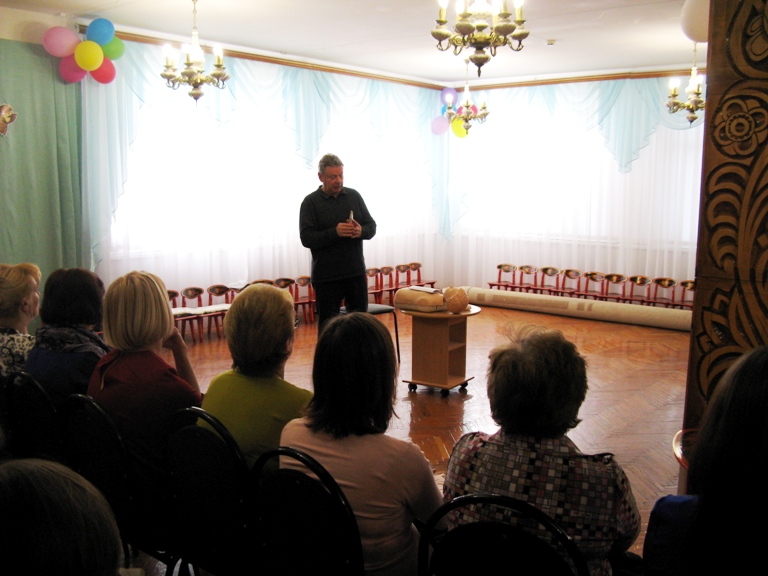 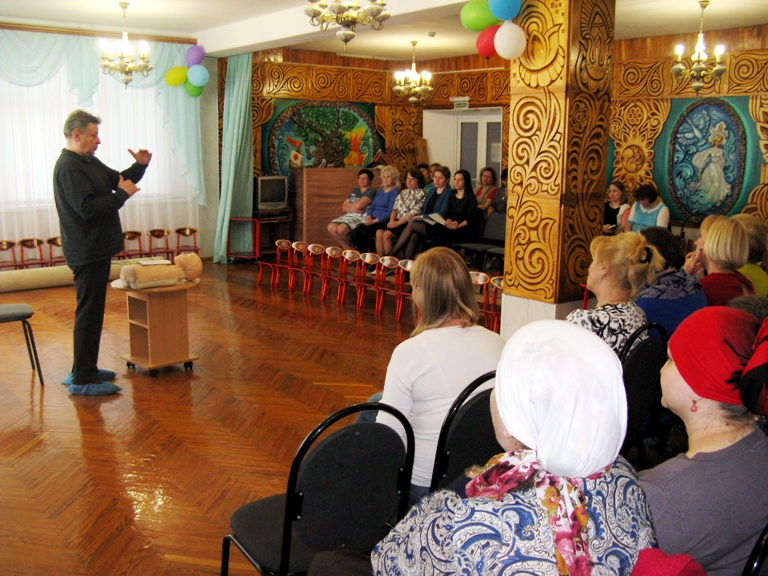 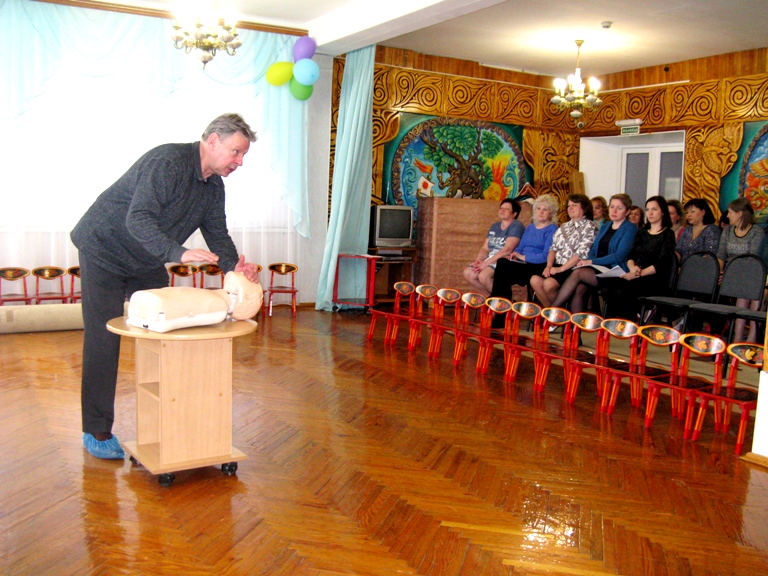 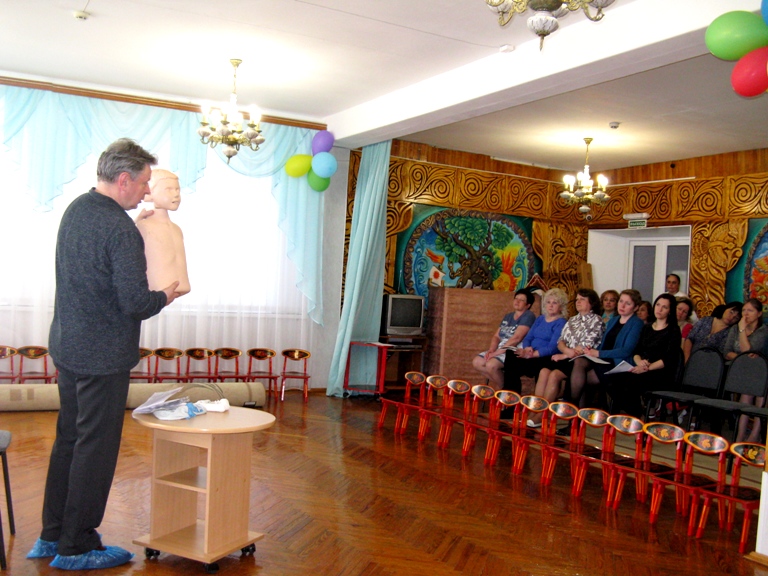 